[Business Name] in [City Name] now supports [School Name]!This local business has chosen to support our school as part of the DonorsChoose Round Up for Schools program. Every time a customer at [Business Name] makes a purchase, they have the option to round up to the nearest dollar to support our classroom projects on DonorsChoose, showing their support of the incredible work we do each day. 

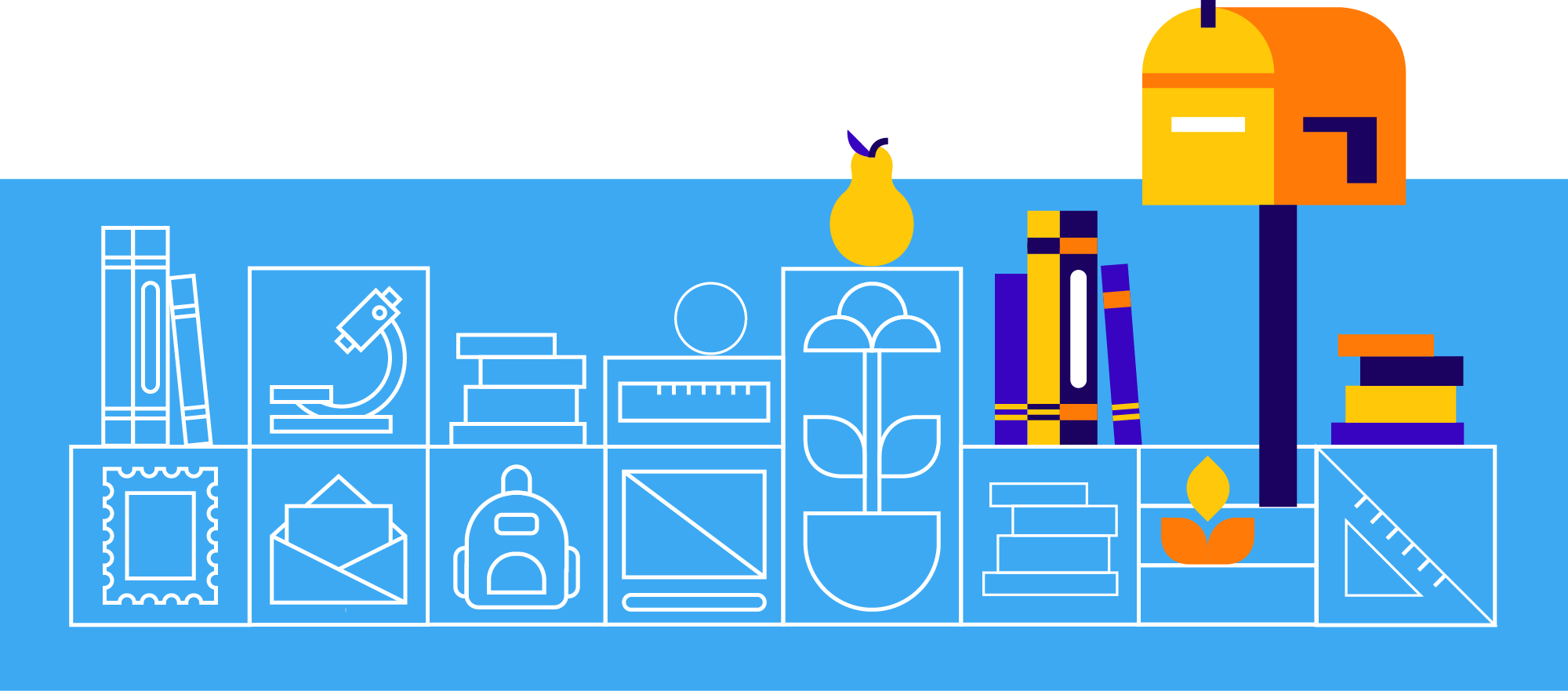 